18   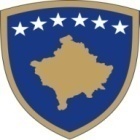 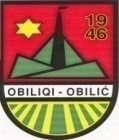                                                            Republika e Kosovës               Republika Kosovo-  Republic of Kosova     Komuna Obiliq - Opśtine Obilić  - Municipality Obiliq                                                      Drejtoria për Kulturë, Rini dhe SportAplikacioni  për projekteData e publikimit: ___/____/2019Afati I fundit për dorëzimin e aplikimit: ____/_____/2019Emri i aplikuesit:______________________________________________________________________Ju lutemi para se  të plotësoni Formularin  ( -----)lexoni me kujdes udhëzimet për dorëzim.Forma duhet të plotësohet me kujdes dhe sa më qartë që të jetë e mundur në mënyrë që të mund të bëhet një vlerësim sa më I mire I cilësisë së project-propozimeve.Informata duhet të jenë të sakta,të plota në mënyrë që të japin detaje të mjaftueshme për të kuptuar në mënyrë të qartë projektpropozimin.I.Informata të përgjithshme për aplikuesin e projektit dhe partnerëtInformacion bazë për organizimin e aplikusit dhe partnerëveEmri i organizatës- individAdresaKodi postar dhe seliaRegjioni Regjioni Emri i përfaqësuesit të autorizuar të OJQ-së,adresa,e-mail dhe funksioni actual             (p.sh.drejtor  ekzekutiv ose Emri i individit (krijuesit) si aplikues dhe bartës i projektitNr.telNr.tel.mobNr.tel.mobFaxAdresa postareFaqja e internetitViti i themelimitData e regjistrimit në regjistrine oJQ-veNr.i regjistrimit I OJQ-sëNr.i regjistrimit I OJQ-sëNr.i regjistrimit I OJQ-sëNr.i regjistrimit I OJQ-sëRegjistruar në ( emir i organit të regjistrimit)Numri llogarisë bankare përfshirë IBANNumri fiskalLloji i OJQ-së(shoqatë/federat)Objektivat  e krijimit në përputhje me statusin e OJQ-sëQëllimi dhe fushëveprimiNumri i përgjithshëm i( vendoset numëri)AnëtarëveAnëtarëveAnëtarëveNga ta(vendoset numëri)IndividiIndividiIndividiPersoni juridikPersoni juridikPersoni juridikPersoni juridikPersoni juridikPersoni juridikPersoni juridikPjesa e punës vullnetare në organizatëNumri i atyre të cilët punojnë vullnetarishtNumri i orëve të punës vullnetare arritur në vitin para shpalljes së thirjesNumri i punësuarve  në ditë e dorzimit të projektit(vendoset numrin)Të punësuar për kohë të kufizuarPër një kohë të pacaktuarPër një kohë të pacaktuarPër një kohë të pacaktuarA është organizata juaj për fituese e statusit të beneficuar publikPoJoJoJoTotali i të ardhurave të organizatës në vitin para shpalljes së thirrjes publike (vendosni shumen)Të ardhura janë realizuar (sheno Shumen)Burimet publike qendrore (ministritë dhe agjencitë qendrore qeveritare)Burimet publike komunaleQeveritë e huaja dhe organizatat ndërkombëtare Kompanitë dhe personat e tjerë juridikQytetarët dhe familjetOrganizata tjera Jo-qeveritareTë ardhurat nga kuotat e anëtarësisëTë ardhurat nga fondet e BE-sëShuma totale  e paguar për paga  në vitin para shpalljes së thirrjes publikeShuma totale e paguar  për pagan ë vitin para shpalljes  së thirjes publikeShuma totale e paguar në ardhura të tjera në vitin para shpalljes së thirrjes publike Informacion në lidhje me hapsirën në të cilën vepron OJQHapësira e vet (trego madhësinë në m2)Hapësira me qira (trego madhësinë në m2)Hapsira e komunës/Qeverisë/ndërmarrjes publike/(shëno madhësinë në m2 dhe  shumën e qirasë mujore)Shuma e përgjithshme e mbështetjes financiare publike në vitin para shpalljes së thirrjesNumri I partneriteteve në të cilat organizata është e përfshirë në zbatimin e projekteve /programeve të aplikojnë në këtë  thirrje publikeA përgatit OJQ-ja juaj raport vjetor pune?(Vednosni një “X”)PoPoJoJoJoNëse jeni përgjigjur me “PO”kujt I është dorëzuar dhe si ia keni paraqitur publikut?A keni shpenzuar në sistemin e cilësisë për organizatat jo-fitimprurëse?PoJoJoJoJoNëse jeni përgjigjur me “PO”cilin sistemin dhe deri kur?Njohja e aplikimit (apo partnerëve)përmes projekteve të financuar nga burimet publike  të financimit gjatë viteve paraprake( Ju lutem specifikoni projektet e financuara nga burimet publike të financimit,duke përfshirë edhe emrin e institucioneve/ofruesve të mbështetjes financiare publike nga të cilat ju keni pranuar mbështetje financiare gjatë dy viteve të fundit para shpalljes së kësaj thirrje publikeInformacion mbi projektinEmri I projektitEmri I projektitEmri I projektitEmri I projektitEmri I projektitEmri I projektitEmri I projektitEmri I projektitEmri I projektitEmri I projektitEmri I projektitOrgani I OJQ-së që ka miratuar projektin dhe data e miratimit e tijOrgani I OJQ-së që ka miratuar projektin dhe data e miratimit e tijOrgani I OJQ-së që ka miratuar projektin dhe data e miratimit e tijOrgani I OJQ-së që ka miratuar projektin dhe data e miratimit e tijOrgani I OJQ-së që ka miratuar projektin dhe data e miratimit e tijOrgani I OJQ-së që ka miratuar projektin dhe data e miratimit e tijOrgani I OJQ-së që ka miratuar projektin dhe data e miratimit e tijOrgani I OJQ-së që ka miratuar projektin dhe data e miratimit e tijOrgani I OJQ-së që ka miratuar projektin dhe data e miratimit e tijOrgani I OJQ-së që ka miratuar projektin dhe data e miratimit e tijOrgani I OJQ-së që ka miratuar projektin dhe data e miratimit e tijPërmbledhje e projektit (një prezentim I shkurtër I informacionit bazë për projektin në jo më shumë se 50 fjalë)Përmbledhje e projektit (një prezentim I shkurtër I informacionit bazë për projektin në jo më shumë se 50 fjalë)Përmbledhje e projektit (një prezentim I shkurtër I informacionit bazë për projektin në jo më shumë se 50 fjalë)Përmbledhje e projektit (një prezentim I shkurtër I informacionit bazë për projektin në jo më shumë se 50 fjalë)Përmbledhje e projektit (një prezentim I shkurtër I informacionit bazë për projektin në jo më shumë se 50 fjalë)Përmbledhje e projektit (një prezentim I shkurtër I informacionit bazë për projektin në jo më shumë se 50 fjalë)Përmbledhje e projektit (një prezentim I shkurtër I informacionit bazë për projektin në jo më shumë se 50 fjalë)Përmbledhje e projektit (një prezentim I shkurtër I informacionit bazë për projektin në jo më shumë se 50 fjalë)Përmbledhje e projektit (një prezentim I shkurtër I informacionit bazë për projektin në jo më shumë se 50 fjalë)Përmbledhje e projektit (një prezentim I shkurtër I informacionit bazë për projektin në jo më shumë se 50 fjalë)Përmbledhje e projektit (një prezentim I shkurtër I informacionit bazë për projektin në jo më shumë se 50 fjalë)Kohëzgjatja e pritur e implementimit  të projektit në muajKohëzgjatja e pritur e implementimit  të projektit në muajKohëzgjatja e pritur e implementimit  të projektit në muajKohëzgjatja e pritur e implementimit  të projektit në muajKohëzgjatja e pritur e implementimit  të projektit në muajKohëzgjatja e pritur e implementimit  të projektit në muajKohëzgjatja e pritur e implementimit  të projektit në muajKohëzgjatja e pritur e implementimit  të projektit në muajKohëzgjatja e pritur e implementimit  të projektit në muajKohëzgjatja e pritur e implementimit  të projektit në muajKohëzgjatja e pritur e implementimit  të projektit në muajFusha në të cilën do të implementohet projekti ( ju lutem specifikoni fushën e veprimit social dhe politikat publike në të cilat projekti do të aplikohet)Fusha në të cilën do të implementohet projekti ( ju lutem specifikoni fushën e veprimit social dhe politikat publike në të cilat projekti do të aplikohet)Fusha në të cilën do të implementohet projekti ( ju lutem specifikoni fushën e veprimit social dhe politikat publike në të cilat projekti do të aplikohet)Fusha në të cilën do të implementohet projekti ( ju lutem specifikoni fushën e veprimit social dhe politikat publike në të cilat projekti do të aplikohet)Fusha në të cilën do të implementohet projekti ( ju lutem specifikoni fushën e veprimit social dhe politikat publike në të cilat projekti do të aplikohet)Fusha në të cilën do të implementohet projekti ( ju lutem specifikoni fushën e veprimit social dhe politikat publike në të cilat projekti do të aplikohet)Fusha në të cilën do të implementohet projekti ( ju lutem specifikoni fushën e veprimit social dhe politikat publike në të cilat projekti do të aplikohet)Fusha në të cilën do të implementohet projekti ( ju lutem specifikoni fushën e veprimit social dhe politikat publike në të cilat projekti do të aplikohet)Fusha në të cilën do të implementohet projekti ( ju lutem specifikoni fushën e veprimit social dhe politikat publike në të cilat projekti do të aplikohet)Fusha në të cilën do të implementohet projekti ( ju lutem specifikoni fushën e veprimit social dhe politikat publike në të cilat projekti do të aplikohet)Fusha në të cilën do të implementohet projekti ( ju lutem specifikoni fushën e veprimit social dhe politikat publike në të cilat projekti do të aplikohet)Rajoni gjeografik në të cilin do të implementohet projektiRajoni gjeografik në të cilin do të implementohet projektiRajoni gjeografik në të cilin do të implementohet projektiRajoni gjeografik në të cilin do të implementohet projektiRajoni gjeografik në të cilin do të implementohet projektiRajoni gjeografik në të cilin do të implementohet projektiRajoni gjeografik në të cilin do të implementohet projektiRajoni gjeografik në të cilin do të implementohet projektiRajoni gjeografik në të cilin do të implementohet projektiRajoni gjeografik në të cilin do të implementohet projektiRajoni gjeografik në të cilin do të implementohet projektiRepublika  e Kosovës (nëse projekti implementohet në gjithë territorin e Kosovës)Republika  e Kosovës (nëse projekti implementohet në gjithë territorin e Kosovës)Republika  e Kosovës (nëse projekti implementohet në gjithë territorin e Kosovës)Republika  e Kosovës (nëse projekti implementohet në gjithë territorin e Kosovës)Republika  e Kosovës (nëse projekti implementohet në gjithë territorin e Kosovës)Republika  e Kosovës (nëse projekti implementohet në gjithë territorin e Kosovës)Republika  e Kosovës (nëse projekti implementohet në gjithë territorin e Kosovës)Republika  e Kosovës (nëse projekti implementohet në gjithë territorin e Kosovës)Republika  e Kosovës (nëse projekti implementohet në gjithë territorin e Kosovës)Republika  e Kosovës (nëse projekti implementohet në gjithë territorin e Kosovës)Republika  e Kosovës (nëse projekti implementohet në gjithë territorin e Kosovës)Regjioni(tregoni rajonin ose rajonet në të cilat do të implementohet projektiRegjioni(tregoni rajonin ose rajonet në të cilat do të implementohet projektiRegjioni(tregoni rajonin ose rajonet në të cilat do të implementohet projektiKomuna/Komunat (shëno komunat përkatëse)Komuna/Komunat (shëno komunat përkatëse)Komuna/Komunat (shëno komunat përkatëse)Shuma totale e kërkuar për zbatmin e projektitShuma totale e kërkuar për zbatmin e projektitShuma totale e kërkuar për zbatmin e projektitShuma totale e kërkuar për financimin nga donatorët në ___% e shumës për implementimin e projektitShuma totale e kërkuar për financimin nga donatorët në ___% e shumës për implementimin e projektitShuma totale e kërkuar për financimin nga donatorët në ___% e shumës për implementimin e projektitA është  shuma e kërkuar apo e siguruar nga burimet publike (institucionet qendrore apo lokale,fondet e Bashkimit Evropian apo nga donatorë të tjerë për zbatimin e këtij projekti ( specifiko shumat totale për aplikantët nëse ata kanë, dhe shto shtesë nëse  është e nevojshme)A është  shuma e kërkuar apo e siguruar nga burimet publike (institucionet qendrore apo lokale,fondet e Bashkimit Evropian apo nga donatorë të tjerë për zbatimin e këtij projekti ( specifiko shumat totale për aplikantët nëse ata kanë, dhe shto shtesë nëse  është e nevojshme)A është  shuma e kërkuar apo e siguruar nga burimet publike (institucionet qendrore apo lokale,fondet e Bashkimit Evropian apo nga donatorë të tjerë për zbatimin e këtij projekti ( specifiko shumat totale për aplikantët nëse ata kanë, dhe shto shtesë nëse  është e nevojshme)A është  shuma e kërkuar apo e siguruar nga burimet publike (institucionet qendrore apo lokale,fondet e Bashkimit Evropian apo nga donatorë të tjerë për zbatimin e këtij projekti ( specifiko shumat totale për aplikantët nëse ata kanë, dhe shto shtesë nëse  është e nevojshme)A është  shuma e kërkuar apo e siguruar nga burimet publike (institucionet qendrore apo lokale,fondet e Bashkimit Evropian apo nga donatorë të tjerë për zbatimin e këtij projekti ( specifiko shumat totale për aplikantët nëse ata kanë, dhe shto shtesë nëse  është e nevojshme)A është  shuma e kërkuar apo e siguruar nga burimet publike (institucionet qendrore apo lokale,fondet e Bashkimit Evropian apo nga donatorë të tjerë për zbatimin e këtij projekti ( specifiko shumat totale për aplikantët nëse ata kanë, dhe shto shtesë nëse  është e nevojshme)A është  shuma e kërkuar apo e siguruar nga burimet publike (institucionet qendrore apo lokale,fondet e Bashkimit Evropian apo nga donatorë të tjerë për zbatimin e këtij projekti ( specifiko shumat totale për aplikantët nëse ata kanë, dhe shto shtesë nëse  është e nevojshme)A është  shuma e kërkuar apo e siguruar nga burimet publike (institucionet qendrore apo lokale,fondet e Bashkimit Evropian apo nga donatorë të tjerë për zbatimin e këtij projekti ( specifiko shumat totale për aplikantët nëse ata kanë, dhe shto shtesë nëse  është e nevojshme)A është  shuma e kërkuar apo e siguruar nga burimet publike (institucionet qendrore apo lokale,fondet e Bashkimit Evropian apo nga donatorë të tjerë për zbatimin e këtij projekti ( specifiko shumat totale për aplikantët nëse ata kanë, dhe shto shtesë nëse  është e nevojshme)A është  shuma e kërkuar apo e siguruar nga burimet publike (institucionet qendrore apo lokale,fondet e Bashkimit Evropian apo nga donatorë të tjerë për zbatimin e këtij projekti ( specifiko shumat totale për aplikantët nëse ata kanë, dhe shto shtesë nëse  është e nevojshme)A është  shuma e kërkuar apo e siguruar nga burimet publike (institucionet qendrore apo lokale,fondet e Bashkimit Evropian apo nga donatorë të tjerë për zbatimin e këtij projekti ( specifiko shumat totale për aplikantët nëse ata kanë, dhe shto shtesë nëse  është e nevojshme)PoJoJoNëse përgjigjja e pytjes së mëparshme është “PO” tregoni se sa është kërkuar dhe miratuar nga sa çdo financim I donatorëve( shtoni rreshtat e reja nëse është e nevojshme)Nëse përgjigjja e pytjes së mëparshme është “PO” tregoni se sa është kërkuar dhe miratuar nga sa çdo financim I donatorëve( shtoni rreshtat e reja nëse është e nevojshme)Nëse përgjigjja e pytjes së mëparshme është “PO” tregoni se sa është kërkuar dhe miratuar nga sa çdo financim I donatorëve( shtoni rreshtat e reja nëse është e nevojshme)Nëse përgjigjja e pytjes së mëparshme është “PO” tregoni se sa është kërkuar dhe miratuar nga sa çdo financim I donatorëve( shtoni rreshtat e reja nëse është e nevojshme)Nëse përgjigjja e pytjes së mëparshme është “PO” tregoni se sa është kërkuar dhe miratuar nga sa çdo financim I donatorëve( shtoni rreshtat e reja nëse është e nevojshme)Nëse përgjigjja e pytjes së mëparshme është “PO” tregoni se sa është kërkuar dhe miratuar nga sa çdo financim I donatorëve( shtoni rreshtat e reja nëse është e nevojshme)Nëse përgjigjja e pytjes së mëparshme është “PO” tregoni se sa është kërkuar dhe miratuar nga sa çdo financim I donatorëve( shtoni rreshtat e reja nëse është e nevojshme)Nëse përgjigjja e pytjes së mëparshme është “PO” tregoni se sa është kërkuar dhe miratuar nga sa çdo financim I donatorëve( shtoni rreshtat e reja nëse është e nevojshme)Nëse përgjigjja e pytjes së mëparshme është “PO” tregoni se sa është kërkuar dhe miratuar nga sa çdo financim I donatorëve( shtoni rreshtat e reja nëse është e nevojshme)Nëse përgjigjja e pytjes së mëparshme është “PO” tregoni se sa është kërkuar dhe miratuar nga sa çdo financim I donatorëve( shtoni rreshtat e reja nëse është e nevojshme)Nëse përgjigjja e pytjes së mëparshme është “PO” tregoni se sa është kërkuar dhe miratuar nga sa çdo financim I donatorëve( shtoni rreshtat e reja nëse është e nevojshme)Nga ata që është kërkuarNga ata që është kërkuarShuma e fondeve të kërkuaraShuma e fondeve të kërkuaraShuma e fondeve të kërkuaraShuma e fondeve të kërkuaraNga ata që është siguruarNga ata që është siguruarShuma e fondeve të miratuaraShuma e fondeve të miratuaraShuma e fondeve të miratuaraShuma e fondeve të miratuaraJu lutemi tregoni mënyrën se si keni ardhur deri tek indetifikimi I problemit dhe vlerësimi I nevojave që keni ndërmend të adresoni përmes këtij projekti,bazuar në të cilat ju keni përgatitur  këtë propozim të projektit .Ju lutemi tregoni mënyrën se si keni ardhur deri tek indetifikimi I problemit dhe vlerësimi I nevojave që keni ndërmend të adresoni përmes këtij projekti,bazuar në të cilat ju keni përgatitur  këtë propozim të projektit .Ju lutemi tregoni mënyrën se si keni ardhur deri tek indetifikimi I problemit dhe vlerësimi I nevojave që keni ndërmend të adresoni përmes këtij projekti,bazuar në të cilat ju keni përgatitur  këtë propozim të projektit .Ju lutemi tregoni mënyrën se si keni ardhur deri tek indetifikimi I problemit dhe vlerësimi I nevojave që keni ndërmend të adresoni përmes këtij projekti,bazuar në të cilat ju keni përgatitur  këtë propozim të projektit .Ju lutemi tregoni mënyrën se si keni ardhur deri tek indetifikimi I problemit dhe vlerësimi I nevojave që keni ndërmend të adresoni përmes këtij projekti,bazuar në të cilat ju keni përgatitur  këtë propozim të projektit .Ju lutemi tregoni mënyrën se si keni ardhur deri tek indetifikimi I problemit dhe vlerësimi I nevojave që keni ndërmend të adresoni përmes këtij projekti,bazuar në të cilat ju keni përgatitur  këtë propozim të projektit .Ju lutemi tregoni mënyrën se si keni ardhur deri tek indetifikimi I problemit dhe vlerësimi I nevojave që keni ndërmend të adresoni përmes këtij projekti,bazuar në të cilat ju keni përgatitur  këtë propozim të projektit .Ju lutemi tregoni mënyrën se si keni ardhur deri tek indetifikimi I problemit dhe vlerësimi I nevojave që keni ndërmend të adresoni përmes këtij projekti,bazuar në të cilat ju keni përgatitur  këtë propozim të projektit .Ju lutemi tregoni mënyrën se si keni ardhur deri tek indetifikimi I problemit dhe vlerësimi I nevojave që keni ndërmend të adresoni përmes këtij projekti,bazuar në të cilat ju keni përgatitur  këtë propozim të projektit .Ju lutemi tregoni mënyrën se si keni ardhur deri tek indetifikimi I problemit dhe vlerësimi I nevojave që keni ndërmend të adresoni përmes këtij projekti,bazuar në të cilat ju keni përgatitur  këtë propozim të projektit .Ju lutemi tregoni mënyrën se si keni ardhur deri tek indetifikimi I problemit dhe vlerësimi I nevojave që keni ndërmend të adresoni përmes këtij projekti,bazuar në të cilat ju keni përgatitur  këtë propozim të projektit .Lista që përshkruajnë objektivat e synuara të permes zbatimit të projektit Lista që përshkruajnë objektivat e synuara të permes zbatimit të projektit Lista që përshkruajnë objektivat e synuara të permes zbatimit të projektit Lista që përshkruajnë objektivat e synuara të permes zbatimit të projektit Lista që përshkruajnë objektivat e synuara të permes zbatimit të projektit Lista që përshkruajnë objektivat e synuara të permes zbatimit të projektit Lista që përshkruajnë objektivat e synuara të permes zbatimit të projektit Lista që përshkruajnë objektivat e synuara të permes zbatimit të projektit Lista që përshkruajnë objektivat e synuara të permes zbatimit të projektit Lista që përshkruajnë objektivat e synuara të permes zbatimit të projektit Lista që përshkruajnë objektivat e synuara të permes zbatimit të projektit Përshkruani ndikimet e pritshme të projektit –atë se si projekti do të ndikojë në grupin e synuar dhe përdoruesit pëfundimtar në një periudhë  afatgjatePërshkruani ndikimet e pritshme të projektit –atë se si projekti do të ndikojë në grupin e synuar dhe përdoruesit pëfundimtar në një periudhë  afatgjatePërshkruani ndikimet e pritshme të projektit –atë se si projekti do të ndikojë në grupin e synuar dhe përdoruesit pëfundimtar në një periudhë  afatgjatePërshkruani ndikimet e pritshme të projektit –atë se si projekti do të ndikojë në grupin e synuar dhe përdoruesit pëfundimtar në një periudhë  afatgjatePërshkruani ndikimet e pritshme të projektit –atë se si projekti do të ndikojë në grupin e synuar dhe përdoruesit pëfundimtar në një periudhë  afatgjatePërshkruani ndikimet e pritshme të projektit –atë se si projekti do të ndikojë në grupin e synuar dhe përdoruesit pëfundimtar në një periudhë  afatgjatePërshkruani ndikimet e pritshme të projektit –atë se si projekti do të ndikojë në grupin e synuar dhe përdoruesit pëfundimtar në një periudhë  afatgjatePërshkruani ndikimet e pritshme të projektit –atë se si projekti do të ndikojë në grupin e synuar dhe përdoruesit pëfundimtar në një periudhë  afatgjatePërshkruani ndikimet e pritshme të projektit –atë se si projekti do të ndikojë në grupin e synuar dhe përdoruesit pëfundimtar në një periudhë  afatgjatePërshkruani ndikimet e pritshme të projektit –atë se si projekti do të ndikojë në grupin e synuar dhe përdoruesit pëfundimtar në një periudhë  afatgjatePërshkruani ndikimet e pritshme të projektit –atë se si projekti do të ndikojë në grupin e synuar dhe përdoruesit pëfundimtar në një periudhë  afatgjatePëshkrimi rezultateve  të matshme që ju I prisni në fund të zbatimit të projektit Pëshkrimi rezultateve  të matshme që ju I prisni në fund të zbatimit të projektit Pëshkrimi rezultateve  të matshme që ju I prisni në fund të zbatimit të projektit Pëshkrimi rezultateve  të matshme që ju I prisni në fund të zbatimit të projektit Pëshkrimi rezultateve  të matshme që ju I prisni në fund të zbatimit të projektit Pëshkrimi rezultateve  të matshme që ju I prisni në fund të zbatimit të projektit Pëshkrimi rezultateve  të matshme që ju I prisni në fund të zbatimit të projektit Pëshkrimi rezultateve  të matshme që ju I prisni në fund të zbatimit të projektit Pëshkrimi rezultateve  të matshme që ju I prisni në fund të zbatimit të projektit Pëshkrimi rezultateve  të matshme që ju I prisni në fund të zbatimit të projektit Pëshkrimi rezultateve  të matshme që ju I prisni në fund të zbatimit të projektit Shpjegoni se  në arritjen e cilave objektiva të përgjithshme dhe specifike të thirrjes publike do të kontribuojë implementimi I këtij projekti dhe si.Shpjegoni se  në arritjen e cilave objektiva të përgjithshme dhe specifike të thirrjes publike do të kontribuojë implementimi I këtij projekti dhe si.Shpjegoni se  në arritjen e cilave objektiva të përgjithshme dhe specifike të thirrjes publike do të kontribuojë implementimi I këtij projekti dhe si.Shpjegoni se  në arritjen e cilave objektiva të përgjithshme dhe specifike të thirrjes publike do të kontribuojë implementimi I këtij projekti dhe si.Shpjegoni se  në arritjen e cilave objektiva të përgjithshme dhe specifike të thirrjes publike do të kontribuojë implementimi I këtij projekti dhe si.Shpjegoni se  në arritjen e cilave objektiva të përgjithshme dhe specifike të thirrjes publike do të kontribuojë implementimi I këtij projekti dhe si.Shpjegoni se  në arritjen e cilave objektiva të përgjithshme dhe specifike të thirrjes publike do të kontribuojë implementimi I këtij projekti dhe si.Shpjegoni se  në arritjen e cilave objektiva të përgjithshme dhe specifike të thirrjes publike do të kontribuojë implementimi I këtij projekti dhe si.Shpjegoni se  në arritjen e cilave objektiva të përgjithshme dhe specifike të thirrjes publike do të kontribuojë implementimi I këtij projekti dhe si.Shpjegoni se  në arritjen e cilave objektiva të përgjithshme dhe specifike të thirrjes publike do të kontribuojë implementimi I këtij projekti dhe si.Shpjegoni se  në arritjen e cilave objektiva të përgjithshme dhe specifike të thirrjes publike do të kontribuojë implementimi I këtij projekti dhe si.Një pëshkrimi I detajuar I projektit Një pëshkrimi I detajuar I projektit Një pëshkrimi I detajuar I projektit Një pëshkrimi I detajuar I projektit Një pëshkrimi I detajuar I projektit Një pëshkrimi I detajuar I projektit Një pëshkrimi I detajuar I projektit Një pëshkrimi I detajuar I projektit Një pëshkrimi I detajuar I projektit Një pëshkrimi I detajuar I projektit Një pëshkrimi I detajuar I projektit Cili është grupi I synuar ( grupi në cili aktivitet e projekti do të ndikojnë direkt) I përfshirë në projekt,duke përfshirë numrin dhe strukturën e tyre(p.sh.mosha,gjinia,ej)Si janë ata të përfshirë në këtë projekt?(Ju lutem specifikoni problemet dhe nevojat e grupeve të synuar,duke përfshirë dhe tregusit sasiorë dhe se si projekti do të arrijë grupin e synuar)Cili është grupi I synuar ( grupi në cili aktivitet e projekti do të ndikojnë direkt) I përfshirë në projekt,duke përfshirë numrin dhe strukturën e tyre(p.sh.mosha,gjinia,ej)Si janë ata të përfshirë në këtë projekt?(Ju lutem specifikoni problemet dhe nevojat e grupeve të synuar,duke përfshirë dhe tregusit sasiorë dhe se si projekti do të arrijë grupin e synuar)Cili është grupi I synuar ( grupi në cili aktivitet e projekti do të ndikojnë direkt) I përfshirë në projekt,duke përfshirë numrin dhe strukturën e tyre(p.sh.mosha,gjinia,ej)Si janë ata të përfshirë në këtë projekt?(Ju lutem specifikoni problemet dhe nevojat e grupeve të synuar,duke përfshirë dhe tregusit sasiorë dhe se si projekti do të arrijë grupin e synuar)Cili është grupi I synuar ( grupi në cili aktivitet e projekti do të ndikojnë direkt) I përfshirë në projekt,duke përfshirë numrin dhe strukturën e tyre(p.sh.mosha,gjinia,ej)Si janë ata të përfshirë në këtë projekt?(Ju lutem specifikoni problemet dhe nevojat e grupeve të synuar,duke përfshirë dhe tregusit sasiorë dhe se si projekti do të arrijë grupin e synuar)Cili është grupi I synuar ( grupi në cili aktivitet e projekti do të ndikojnë direkt) I përfshirë në projekt,duke përfshirë numrin dhe strukturën e tyre(p.sh.mosha,gjinia,ej)Si janë ata të përfshirë në këtë projekt?(Ju lutem specifikoni problemet dhe nevojat e grupeve të synuar,duke përfshirë dhe tregusit sasiorë dhe se si projekti do të arrijë grupin e synuar)Cili është grupi I synuar ( grupi në cili aktivitet e projekti do të ndikojnë direkt) I përfshirë në projekt,duke përfshirë numrin dhe strukturën e tyre(p.sh.mosha,gjinia,ej)Si janë ata të përfshirë në këtë projekt?(Ju lutem specifikoni problemet dhe nevojat e grupeve të synuar,duke përfshirë dhe tregusit sasiorë dhe se si projekti do të arrijë grupin e synuar)Cili është grupi I synuar ( grupi në cili aktivitet e projekti do të ndikojnë direkt) I përfshirë në projekt,duke përfshirë numrin dhe strukturën e tyre(p.sh.mosha,gjinia,ej)Si janë ata të përfshirë në këtë projekt?(Ju lutem specifikoni problemet dhe nevojat e grupeve të synuar,duke përfshirë dhe tregusit sasiorë dhe se si projekti do të arrijë grupin e synuar)Cili është grupi I synuar ( grupi në cili aktivitet e projekti do të ndikojnë direkt) I përfshirë në projekt,duke përfshirë numrin dhe strukturën e tyre(p.sh.mosha,gjinia,ej)Si janë ata të përfshirë në këtë projekt?(Ju lutem specifikoni problemet dhe nevojat e grupeve të synuar,duke përfshirë dhe tregusit sasiorë dhe se si projekti do të arrijë grupin e synuar)Cili është grupi I synuar ( grupi në cili aktivitet e projekti do të ndikojnë direkt) I përfshirë në projekt,duke përfshirë numrin dhe strukturën e tyre(p.sh.mosha,gjinia,ej)Si janë ata të përfshirë në këtë projekt?(Ju lutem specifikoni problemet dhe nevojat e grupeve të synuar,duke përfshirë dhe tregusit sasiorë dhe se si projekti do të arrijë grupin e synuar)Cili është grupi I synuar ( grupi në cili aktivitet e projekti do të ndikojnë direkt) I përfshirë në projekt,duke përfshirë numrin dhe strukturën e tyre(p.sh.mosha,gjinia,ej)Si janë ata të përfshirë në këtë projekt?(Ju lutem specifikoni problemet dhe nevojat e grupeve të synuar,duke përfshirë dhe tregusit sasiorë dhe se si projekti do të arrijë grupin e synuar)Cili është grupi I synuar ( grupi në cili aktivitet e projekti do të ndikojnë direkt) I përfshirë në projekt,duke përfshirë numrin dhe strukturën e tyre(p.sh.mosha,gjinia,ej)Si janë ata të përfshirë në këtë projekt?(Ju lutem specifikoni problemet dhe nevojat e grupeve të synuar,duke përfshirë dhe tregusit sasiorë dhe se si projekti do të arrijë grupin e synuar)Kush janë përfundimtarë të projektit (individët,grupet,organizatat që nuk  janë të përfshirë  drejtpërdrejt në zbatimin e projektit,por që implementimin I projektit do të ketë tek ata një efekt të tërthortë?Si do të ndikojë projekti tek ato grupe?(Ju lutem specifikoni)Kush janë përfundimtarë të projektit (individët,grupet,organizatat që nuk  janë të përfshirë  drejtpërdrejt në zbatimin e projektit,por që implementimin I projektit do të ketë tek ata një efekt të tërthortë?Si do të ndikojë projekti tek ato grupe?(Ju lutem specifikoni)Kush janë përfundimtarë të projektit (individët,grupet,organizatat që nuk  janë të përfshirë  drejtpërdrejt në zbatimin e projektit,por që implementimin I projektit do të ketë tek ata një efekt të tërthortë?Si do të ndikojë projekti tek ato grupe?(Ju lutem specifikoni)Kush janë përfundimtarë të projektit (individët,grupet,organizatat që nuk  janë të përfshirë  drejtpërdrejt në zbatimin e projektit,por që implementimin I projektit do të ketë tek ata një efekt të tërthortë?Si do të ndikojë projekti tek ato grupe?(Ju lutem specifikoni)Kush janë përfundimtarë të projektit (individët,grupet,organizatat që nuk  janë të përfshirë  drejtpërdrejt në zbatimin e projektit,por që implementimin I projektit do të ketë tek ata një efekt të tërthortë?Si do të ndikojë projekti tek ato grupe?(Ju lutem specifikoni)Kush janë përfundimtarë të projektit (individët,grupet,organizatat që nuk  janë të përfshirë  drejtpërdrejt në zbatimin e projektit,por që implementimin I projektit do të ketë tek ata një efekt të tërthortë?Si do të ndikojë projekti tek ato grupe?(Ju lutem specifikoni)Kush janë përfundimtarë të projektit (individët,grupet,organizatat që nuk  janë të përfshirë  drejtpërdrejt në zbatimin e projektit,por që implementimin I projektit do të ketë tek ata një efekt të tërthortë?Si do të ndikojë projekti tek ato grupe?(Ju lutem specifikoni)Kush janë përfundimtarë të projektit (individët,grupet,organizatat që nuk  janë të përfshirë  drejtpërdrejt në zbatimin e projektit,por që implementimin I projektit do të ketë tek ata një efekt të tërthortë?Si do të ndikojë projekti tek ato grupe?(Ju lutem specifikoni)Kush janë përfundimtarë të projektit (individët,grupet,organizatat që nuk  janë të përfshirë  drejtpërdrejt në zbatimin e projektit,por që implementimin I projektit do të ketë tek ata një efekt të tërthortë?Si do të ndikojë projekti tek ato grupe?(Ju lutem specifikoni)Kush janë përfundimtarë të projektit (individët,grupet,organizatat që nuk  janë të përfshirë  drejtpërdrejt në zbatimin e projektit,por që implementimin I projektit do të ketë tek ata një efekt të tërthortë?Si do të ndikojë projekti tek ato grupe?(Ju lutem specifikoni)Kush janë përfundimtarë të projektit (individët,grupet,organizatat që nuk  janë të përfshirë  drejtpërdrejt në zbatimin e projektit,por që implementimin I projektit do të ketë tek ata një efekt të tërthortë?Si do të ndikojë projekti tek ato grupe?(Ju lutem specifikoni)Pëshkruani,aktivitetet kryesore që do të kryhen në kuadër të projektit,bartësit,rezultatet e pritura,periudha e zbatimit të tyre,metodat që të përdoren në zbatimin e projektit (nëse është e nevojshme shtoni rreshta në tabelën e mëposhtme)Pëshkruani,aktivitetet kryesore që do të kryhen në kuadër të projektit,bartësit,rezultatet e pritura,periudha e zbatimit të tyre,metodat që të përdoren në zbatimin e projektit (nëse është e nevojshme shtoni rreshta në tabelën e mëposhtme)Pëshkruani,aktivitetet kryesore që do të kryhen në kuadër të projektit,bartësit,rezultatet e pritura,periudha e zbatimit të tyre,metodat që të përdoren në zbatimin e projektit (nëse është e nevojshme shtoni rreshta në tabelën e mëposhtme)Pëshkruani,aktivitetet kryesore që do të kryhen në kuadër të projektit,bartësit,rezultatet e pritura,periudha e zbatimit të tyre,metodat që të përdoren në zbatimin e projektit (nëse është e nevojshme shtoni rreshta në tabelën e mëposhtme)Pëshkruani,aktivitetet kryesore që do të kryhen në kuadër të projektit,bartësit,rezultatet e pritura,periudha e zbatimit të tyre,metodat që të përdoren në zbatimin e projektit (nëse është e nevojshme shtoni rreshta në tabelën e mëposhtme)Pëshkruani,aktivitetet kryesore që do të kryhen në kuadër të projektit,bartësit,rezultatet e pritura,periudha e zbatimit të tyre,metodat që të përdoren në zbatimin e projektit (nëse është e nevojshme shtoni rreshta në tabelën e mëposhtme)Pëshkruani,aktivitetet kryesore që do të kryhen në kuadër të projektit,bartësit,rezultatet e pritura,periudha e zbatimit të tyre,metodat që të përdoren në zbatimin e projektit (nëse është e nevojshme shtoni rreshta në tabelën e mëposhtme)Pëshkruani,aktivitetet kryesore që do të kryhen në kuadër të projektit,bartësit,rezultatet e pritura,periudha e zbatimit të tyre,metodat që të përdoren në zbatimin e projektit (nëse është e nevojshme shtoni rreshta në tabelën e mëposhtme)Pëshkruani,aktivitetet kryesore që do të kryhen në kuadër të projektit,bartësit,rezultatet e pritura,periudha e zbatimit të tyre,metodat që të përdoren në zbatimin e projektit (nëse është e nevojshme shtoni rreshta në tabelën e mëposhtme)Pëshkruani,aktivitetet kryesore që do të kryhen në kuadër të projektit,bartësit,rezultatet e pritura,periudha e zbatimit të tyre,metodat që të përdoren në zbatimin e projektit (nëse është e nevojshme shtoni rreshta në tabelën e mëposhtme)Pëshkruani,aktivitetet kryesore që do të kryhen në kuadër të projektit,bartësit,rezultatet e pritura,periudha e zbatimit të tyre,metodat që të përdoren në zbatimin e projektit (nëse është e nevojshme shtoni rreshta në tabelën e mëposhtme)AktivitetetAktivitetetBartësi Bartësi Metodat implementueseMetodat implementueseMetodat implementuesePeriudha e implementimitPeriudha e implementimitPeriudha e implementimitRezultatet e prituraListoni aktivitetet më të shpeshta që kryhen në projektListoni aktivitetet më të shpeshta që kryhen në projektListoni aktivitetet më të shpeshta që kryhen në projektListoni aktivitetet më të shpeshta që kryhen në projektListoni aktivitetet më të shpeshta që kryhen në projektListoni aktivitetet më të shpeshta që kryhen në projektListoni aktivitetet më të shpeshta që kryhen në projektListoni aktivitetet më të shpeshta që kryhen në projektListoni aktivitetet më të shpeshta që kryhen në projektListoni aktivitetet më të shpeshta që kryhen në projektListoni aktivitetet më të shpeshta që kryhen në projektJu lutem tregoni se cili lloj I aktiviteteve të tjera të kryhet në kuadër të projektitJu lutem tregoni se cili lloj I aktiviteteve të tjera të kryhet në kuadër të projektitJu lutem tregoni se cili lloj I aktiviteteve të tjera të kryhet në kuadër të projektitJu lutem tregoni se cili lloj I aktiviteteve të tjera të kryhet në kuadër të projektitJu lutem tregoni se cili lloj I aktiviteteve të tjera të kryhet në kuadër të projektitJu lutem tregoni se cili lloj I aktiviteteve të tjera të kryhet në kuadër të projektitJu lutem tregoni se cili lloj I aktiviteteve të tjera të kryhet në kuadër të projektitJu lutem tregoni se cili lloj I aktiviteteve të tjera të kryhet në kuadër të projektitJu lutem tregoni se cili lloj I aktiviteteve të tjera të kryhet në kuadër të projektitJu lutem tregoni se cili lloj I aktiviteteve të tjera të kryhet në kuadër të projektitJu lutem tregoni se cili lloj I aktiviteteve të tjera të kryhet në kuadër të projektitPlani I veprimit-të sigurojë emrin e aktiviteteve  dhe të nxjerrë në pah,kur di të zbatohet aktiviteti dhe organizata që është përgjegjëse pë zbatimin e tij(organizata aplikuese,ose partnerët)(nëse është e nevojshme,zgjeroni tabelen)Plani I veprimit-të sigurojë emrin e aktiviteteve  dhe të nxjerrë në pah,kur di të zbatohet aktiviteti dhe organizata që është përgjegjëse pë zbatimin e tij(organizata aplikuese,ose partnerët)(nëse është e nevojshme,zgjeroni tabelen)Plani I veprimit-të sigurojë emrin e aktiviteteve  dhe të nxjerrë në pah,kur di të zbatohet aktiviteti dhe organizata që është përgjegjëse pë zbatimin e tij(organizata aplikuese,ose partnerët)(nëse është e nevojshme,zgjeroni tabelen)Plani I veprimit-të sigurojë emrin e aktiviteteve  dhe të nxjerrë në pah,kur di të zbatohet aktiviteti dhe organizata që është përgjegjëse pë zbatimin e tij(organizata aplikuese,ose partnerët)(nëse është e nevojshme,zgjeroni tabelen)Plani I veprimit-të sigurojë emrin e aktiviteteve  dhe të nxjerrë në pah,kur di të zbatohet aktiviteti dhe organizata që është përgjegjëse pë zbatimin e tij(organizata aplikuese,ose partnerët)(nëse është e nevojshme,zgjeroni tabelen)Plani I veprimit-të sigurojë emrin e aktiviteteve  dhe të nxjerrë në pah,kur di të zbatohet aktiviteti dhe organizata që është përgjegjëse pë zbatimin e tij(organizata aplikuese,ose partnerët)(nëse është e nevojshme,zgjeroni tabelen)Plani I veprimit-të sigurojë emrin e aktiviteteve  dhe të nxjerrë në pah,kur di të zbatohet aktiviteti dhe organizata që është përgjegjëse pë zbatimin e tij(organizata aplikuese,ose partnerët)(nëse është e nevojshme,zgjeroni tabelen)Plani I veprimit-të sigurojë emrin e aktiviteteve  dhe të nxjerrë në pah,kur di të zbatohet aktiviteti dhe organizata që është përgjegjëse pë zbatimin e tij(organizata aplikuese,ose partnerët)(nëse është e nevojshme,zgjeroni tabelen)Plani I veprimit-të sigurojë emrin e aktiviteteve  dhe të nxjerrë në pah,kur di të zbatohet aktiviteti dhe organizata që është përgjegjëse pë zbatimin e tij(organizata aplikuese,ose partnerët)(nëse është e nevojshme,zgjeroni tabelen)Plani I veprimit-të sigurojë emrin e aktiviteteve  dhe të nxjerrë në pah,kur di të zbatohet aktiviteti dhe organizata që është përgjegjëse pë zbatimin e tij(organizata aplikuese,ose partnerët)(nëse është e nevojshme,zgjeroni tabelen)Plani I veprimit-të sigurojë emrin e aktiviteteve  dhe të nxjerrë në pah,kur di të zbatohet aktiviteti dhe organizata që është përgjegjëse pë zbatimin e tij(organizata aplikuese,ose partnerët)(nëse është e nevojshme,zgjeroni tabelen)Gjysma e  parë e projektit Gjysma e  parë e projektit Gjysma e  parë e projektit Gjysma e  parë e projektit Gjysma e  parë e projektit Gjysma e  parë e projektit Gjysma e  parë e projektit Gjysma e  parë e projektit Gjysma e  parë e projektit Gjysma e  parë e projektit Gjysma e  parë e projektit Gjysma e tretë e projektit AktivitetiMuji I zbatimitMuji I zbatimit122344556Organizata përgjegjësePersonat pëgjegjës për zbatimin e projektit Personat pëgjegjës për zbatimin e projektit Personat pëgjegjës për zbatimin e projektit Personat pëgjegjës për zbatimin e projektit Personat pëgjegjës për zbatimin e projektit Personat pëgjegjës për zbatimin e projektit Personat pëgjegjës për zbatimin e projektit Personat pëgjegjës për zbatimin e projektit Personat pëgjegjës për zbatimin e projektit Personat pëgjegjës për zbatimin e projektit Personat pëgjegjës për zbatimin e projektit Personat pëgjegjës për zbatimin e projektit Personat pëgjegjës për zbatimin e projektit Udheheqesi/drejtuesi I projektit (shkruani emrin dhe bashkangjitni një  CVUdheheqesi/drejtuesi I projektit (shkruani emrin dhe bashkangjitni një  CVKontraktorët (shkruani emrin,përshkrimin e përvojës dhe kualifikimeve të mëparshme)Kontraktorët (shkruani emrin,përshkrimin e përvojës dhe kualifikimeve të mëparshme)Numri I vullnetarëve që marrin pjesë në projekt(specifikoni numrin e vullnetarëve dhe numrin I orëve vullnetare të parashikuara në projektNumri I vullnetarëve që marrin pjesë në projekt(specifikoni numrin e vullnetarëve dhe numrin I orëve vullnetare të parashikuara në projektPëshkrimi I aktiviteteve të cilat vullnetarët do të kryejnë për zbatimin e projektit ( për secilën kategori dhe llojin e punës vullnetare)Pëshkrimi I aktiviteteve të cilat vullnetarët do të kryejnë për zbatimin e projektit ( për secilën kategori dhe llojin e punës vullnetare)Numri I personave të punësuar të përfshirë në zbatimin e projektit(specifikoni për të gjitha organizatat)Numri I personave të punësuar të përfshirë në zbatimin e projektit(specifikoni për të gjitha organizatat)Ekspert,bashkëpunëtorët e jashtem te cilët janë përfshirë në projekt(shëno emrin dhe fusha e ekspertizës)Ekspert,bashkëpunëtorët e jashtem te cilët janë përfshirë në projekt(shëno emrin dhe fusha e ekspertizës)A është kryer projekti në partneritetA është kryer projekti në partneritetA është kryer projekti në partneritetA është kryer projekti në partneritetA është kryer projekti në partneritetA është kryer projekti në partneritetA është kryer projekti në partneritetA është kryer projekti në partneritetA është kryer projekti në partneritetA është kryer projekti në partneritetA është kryer projekti në partneritetA është kryer projekti në partneritetA është kryer projekti në partneritetPërshkruani rolin / kontributin e organizatave partnere në zbatimin e projektitPërshkruani rolin / kontributin e organizatave partnere në zbatimin e projektitPërshkruani rolin / kontributin e organizatave partnere në zbatimin e projektitPërshkruani rolin / kontributin e organizatave partnere në zbatimin e projektitPërshkruani rolin / kontributin e organizatave partnere në zbatimin e projektitPërshkruani rolin / kontributin e organizatave partnere në zbatimin e projektitPërshkruani rolin / kontributin e organizatave partnere në zbatimin e projektitPërshkruani rolin / kontributin e organizatave partnere në zbatimin e projektitPërshkruani rolin / kontributin e organizatave partnere në zbatimin e projektitPërshkruani rolin / kontributin e organizatave partnere në zbatimin e projektitPërshkruani rolin / kontributin e organizatave partnere në zbatimin e projektitPërshkruani rolin / kontributin e organizatave partnere në zbatimin e projektitPërshkruani rolin / kontributin e organizatave partnere në zbatimin e projektitSi do të siguroni transferimin e njohurive dhe aftësive specifike ndërmjet organizatave partnere në projekteSi do të siguroni transferimin e njohurive dhe aftësive specifike ndërmjet organizatave partnere në projekteSi do të siguroni transferimin e njohurive dhe aftësive specifike ndërmjet organizatave partnere në projekteSi do të siguroni transferimin e njohurive dhe aftësive specifike ndërmjet organizatave partnere në projekteSi do të siguroni transferimin e njohurive dhe aftësive specifike ndërmjet organizatave partnere në projekteSi do të siguroni transferimin e njohurive dhe aftësive specifike ndërmjet organizatave partnere në projekteSi do të siguroni transferimin e njohurive dhe aftësive specifike ndërmjet organizatave partnere në projekteSi do të siguroni transferimin e njohurive dhe aftësive specifike ndërmjet organizatave partnere në projekteSi do të siguroni transferimin e njohurive dhe aftësive specifike ndërmjet organizatave partnere në projekteSi do të siguroni transferimin e njohurive dhe aftësive specifike ndërmjet organizatave partnere në projekteSi do të siguroni transferimin e njohurive dhe aftësive specifike ndërmjet organizatave partnere në projekteSi do të siguroni transferimin e njohurive dhe aftësive specifike ndërmjet organizatave partnere në projekteSi do të siguroni transferimin e njohurive dhe aftësive specifike ndërmjet organizatave partnere në projekteSi planifikoni realizimin e aktiviteteve të projektit për të përfshirë promovuesit /pranuesit/zbatuesit e politikave publike(në nivel lokal,apo nacional)Si planifikoni realizimin e aktiviteteve të projektit për të përfshirë promovuesit /pranuesit/zbatuesit e politikave publike(në nivel lokal,apo nacional)Si planifikoni realizimin e aktiviteteve të projektit për të përfshirë promovuesit /pranuesit/zbatuesit e politikave publike(në nivel lokal,apo nacional)Si planifikoni realizimin e aktiviteteve të projektit për të përfshirë promovuesit /pranuesit/zbatuesit e politikave publike(në nivel lokal,apo nacional)Si planifikoni realizimin e aktiviteteve të projektit për të përfshirë promovuesit /pranuesit/zbatuesit e politikave publike(në nivel lokal,apo nacional)Si planifikoni realizimin e aktiviteteve të projektit për të përfshirë promovuesit /pranuesit/zbatuesit e politikave publike(në nivel lokal,apo nacional)Si planifikoni realizimin e aktiviteteve të projektit për të përfshirë promovuesit /pranuesit/zbatuesit e politikave publike(në nivel lokal,apo nacional)Si planifikoni realizimin e aktiviteteve të projektit për të përfshirë promovuesit /pranuesit/zbatuesit e politikave publike(në nivel lokal,apo nacional)Si planifikoni realizimin e aktiviteteve të projektit për të përfshirë promovuesit /pranuesit/zbatuesit e politikave publike(në nivel lokal,apo nacional)Si planifikoni realizimin e aktiviteteve të projektit për të përfshirë promovuesit /pranuesit/zbatuesit e politikave publike(në nivel lokal,apo nacional)Si planifikoni realizimin e aktiviteteve të projektit për të përfshirë promovuesit /pranuesit/zbatuesit e politikave publike(në nivel lokal,apo nacional)Si planifikoni realizimin e aktiviteteve të projektit për të përfshirë promovuesit /pranuesit/zbatuesit e politikave publike(në nivel lokal,apo nacional)Si planifikoni realizimin e aktiviteteve të projektit për të përfshirë promovuesit /pranuesit/zbatuesit e politikave publike(në nivel lokal,apo nacional)Pëshkruani se si keni ndërmend të përfshini qytetarët në projekt dhe për të informuar publikun e gjerë për të arriturat dhe rezultatet e projektitPëshkruani se si keni ndërmend të përfshini qytetarët në projekt dhe për të informuar publikun e gjerë për të arriturat dhe rezultatet e projektitPëshkruani se si keni ndërmend të përfshini qytetarët në projekt dhe për të informuar publikun e gjerë për të arriturat dhe rezultatet e projektitPëshkruani se si keni ndërmend të përfshini qytetarët në projekt dhe për të informuar publikun e gjerë për të arriturat dhe rezultatet e projektitPëshkruani se si keni ndërmend të përfshini qytetarët në projekt dhe për të informuar publikun e gjerë për të arriturat dhe rezultatet e projektitPëshkruani se si keni ndërmend të përfshini qytetarët në projekt dhe për të informuar publikun e gjerë për të arriturat dhe rezultatet e projektitPëshkruani se si keni ndërmend të përfshini qytetarët në projekt dhe për të informuar publikun e gjerë për të arriturat dhe rezultatet e projektitPëshkruani se si keni ndërmend të përfshini qytetarët në projekt dhe për të informuar publikun e gjerë për të arriturat dhe rezultatet e projektitPëshkruani se si keni ndërmend të përfshini qytetarët në projekt dhe për të informuar publikun e gjerë për të arriturat dhe rezultatet e projektitPëshkruani se si keni ndërmend të përfshini qytetarët në projekt dhe për të informuar publikun e gjerë për të arriturat dhe rezultatet e projektitPëshkruani se si keni ndërmend të përfshini qytetarët në projekt dhe për të informuar publikun e gjerë për të arriturat dhe rezultatet e projektitPëshkruani se si keni ndërmend të përfshini qytetarët në projekt dhe për të informuar publikun e gjerë për të arriturat dhe rezultatet e projektitPëshkruani se si keni ndërmend të përfshini qytetarët në projekt dhe për të informuar publikun e gjerë për të arriturat dhe rezultatet e projektitVlerësimi I rezultateveVlerësimi I rezultateveVlerësimi I rezultateveVlerësimi I rezultateveVlerësimi I rezultateveVlerësimi I rezultateveVlerësimi I rezultateveVlerësimi I rezultateveVlerësimi I rezultateveVlerësimi I rezultateveVlerësimi I rezultateveVlerësimi I rezultateveVlerësimi I rezultatevePërshkruani rrugën që do të bëjë monitorimin dhe vlerësimin e arritjeve të rezultateve të projektit dhe ndikimin e tij në përmbushjen e objektivave të thirrjes publikePërshkruani rrugën që do të bëjë monitorimin dhe vlerësimin e arritjeve të rezultateve të projektit dhe ndikimin e tij në përmbushjen e objektivave të thirrjes publikePërshkruani rrugën që do të bëjë monitorimin dhe vlerësimin e arritjeve të rezultateve të projektit dhe ndikimin e tij në përmbushjen e objektivave të thirrjes publikePërshkruani rrugën që do të bëjë monitorimin dhe vlerësimin e arritjeve të rezultateve të projektit dhe ndikimin e tij në përmbushjen e objektivave të thirrjes publikePërshkruani rrugën që do të bëjë monitorimin dhe vlerësimin e arritjeve të rezultateve të projektit dhe ndikimin e tij në përmbushjen e objektivave të thirrjes publikePërshkruani rrugën që do të bëjë monitorimin dhe vlerësimin e arritjeve të rezultateve të projektit dhe ndikimin e tij në përmbushjen e objektivave të thirrjes publikePërshkruani rrugën që do të bëjë monitorimin dhe vlerësimin e arritjeve të rezultateve të projektit dhe ndikimin e tij në përmbushjen e objektivave të thirrjes publikePërshkruani rrugën që do të bëjë monitorimin dhe vlerësimin e arritjeve të rezultateve të projektit dhe ndikimin e tij në përmbushjen e objektivave të thirrjes publikePërshkruani rrugën që do të bëjë monitorimin dhe vlerësimin e arritjeve të rezultateve të projektit dhe ndikimin e tij në përmbushjen e objektivave të thirrjes publikePërshkruani rrugën që do të bëjë monitorimin dhe vlerësimin e arritjeve të rezultateve të projektit dhe ndikimin e tij në përmbushjen e objektivave të thirrjes publikePërshkruani rrugën që do të bëjë monitorimin dhe vlerësimin e arritjeve të rezultateve të projektit dhe ndikimin e tij në përmbushjen e objektivave të thirrjes publikePërshkruani rrugën që do të bëjë monitorimin dhe vlerësimin e arritjeve të rezultateve të projektit dhe ndikimin e tij në përmbushjen e objektivave të thirrjes publikePërshkruani rrugën që do të bëjë monitorimin dhe vlerësimin e arritjeve të rezultateve të projektit dhe ndikimin e tij në përmbushjen e objektivave të thirrjes publikeQëndrueshmëria projektitQëndrueshmëria projektitQëndrueshmëria projektitQëndrueshmëria projektitQëndrueshmëria projektitQëndrueshmëria projektitQëndrueshmëria projektitQëndrueshmëria projektitQëndrueshmëria projektitQëndrueshmëria projektitQëndrueshmëria projektitQëndrueshmëria projektitQëndrueshmëria projektitPëshkruani planet tuaja që do të sigurojnë qëndrueshmërinë e projektit pas përfundimit të mbështetjes financiare publike (financiare,institucionale,në nivel e zhvillimit të politikave dhe qëndrueshmërisë së mjedisit të aktiviteteve të projektit pas përfundimit të projektitPëshkruani planet tuaja që do të sigurojnë qëndrueshmërinë e projektit pas përfundimit të mbështetjes financiare publike (financiare,institucionale,në nivel e zhvillimit të politikave dhe qëndrueshmërisë së mjedisit të aktiviteteve të projektit pas përfundimit të projektitPëshkruani planet tuaja që do të sigurojnë qëndrueshmërinë e projektit pas përfundimit të mbështetjes financiare publike (financiare,institucionale,në nivel e zhvillimit të politikave dhe qëndrueshmërisë së mjedisit të aktiviteteve të projektit pas përfundimit të projektitPëshkruani planet tuaja që do të sigurojnë qëndrueshmërinë e projektit pas përfundimit të mbështetjes financiare publike (financiare,institucionale,në nivel e zhvillimit të politikave dhe qëndrueshmërisë së mjedisit të aktiviteteve të projektit pas përfundimit të projektitPëshkruani planet tuaja që do të sigurojnë qëndrueshmërinë e projektit pas përfundimit të mbështetjes financiare publike (financiare,institucionale,në nivel e zhvillimit të politikave dhe qëndrueshmërisë së mjedisit të aktiviteteve të projektit pas përfundimit të projektitPëshkruani planet tuaja që do të sigurojnë qëndrueshmërinë e projektit pas përfundimit të mbështetjes financiare publike (financiare,institucionale,në nivel e zhvillimit të politikave dhe qëndrueshmërisë së mjedisit të aktiviteteve të projektit pas përfundimit të projektitPëshkruani planet tuaja që do të sigurojnë qëndrueshmërinë e projektit pas përfundimit të mbështetjes financiare publike (financiare,institucionale,në nivel e zhvillimit të politikave dhe qëndrueshmërisë së mjedisit të aktiviteteve të projektit pas përfundimit të projektitPëshkruani planet tuaja që do të sigurojnë qëndrueshmërinë e projektit pas përfundimit të mbështetjes financiare publike (financiare,institucionale,në nivel e zhvillimit të politikave dhe qëndrueshmërisë së mjedisit të aktiviteteve të projektit pas përfundimit të projektitPëshkruani planet tuaja që do të sigurojnë qëndrueshmërinë e projektit pas përfundimit të mbështetjes financiare publike (financiare,institucionale,në nivel e zhvillimit të politikave dhe qëndrueshmërisë së mjedisit të aktiviteteve të projektit pas përfundimit të projektitPëshkruani planet tuaja që do të sigurojnë qëndrueshmërinë e projektit pas përfundimit të mbështetjes financiare publike (financiare,institucionale,në nivel e zhvillimit të politikave dhe qëndrueshmërisë së mjedisit të aktiviteteve të projektit pas përfundimit të projektitPëshkruani planet tuaja që do të sigurojnë qëndrueshmërinë e projektit pas përfundimit të mbështetjes financiare publike (financiare,institucionale,në nivel e zhvillimit të politikave dhe qëndrueshmërisë së mjedisit të aktiviteteve të projektit pas përfundimit të projektitPëshkruani planet tuaja që do të sigurojnë qëndrueshmërinë e projektit pas përfundimit të mbështetjes financiare publike (financiare,institucionale,në nivel e zhvillimit të politikave dhe qëndrueshmërisë së mjedisit të aktiviteteve të projektit pas përfundimit të projektitPëshkruani planet tuaja që do të sigurojnë qëndrueshmërinë e projektit pas përfundimit të mbështetjes financiare publike (financiare,institucionale,në nivel e zhvillimit të politikave dhe qëndrueshmërisë së mjedisit të aktiviteteve të projektit pas përfundimit të projektit